Сумська міська радаVIІI СКЛИКАННЯ 	IV	 СЕСІЯРІШЕННЯЗ метою впорядкування умов оплати праці (визначення розміру посадового окладу ) керівників комунальних некомерційних підприємств, що належать до комунальної власності Сумської міської територіальної  громади, відповідно до статті 16 Основ законодавства України про охорону здоров’я, постанови Кабінету Міністрів України від 21серпня 2019 року №792 «Про затвердження Порядку укладення контракту з керівником державного, комунального закладу охорони здоров’я та типових форм контракту з керівником державного, комунального закладу охорони здоров’я», з урахуванням норм постанови Кабінету Міністрів України від             19 травня1999 року №859 «Про умови і розміри оплати праці керівників підприємств, заснованих на державній, комунальній власності, та об'єднань державних підприємств», щодо впровадження диференційного підходу до визначення розмірів заробітної плати керівників комунальних некомерційних підприємств, що належать до комунальної власності Сумської міської територіальної громади, залежно від фінансових показників господарської діяльності підприємства та середньооблікової чисельності працюючих, керуючись статтею 25 Закону України «Про місцеве самоврядування в Україні», Сумська міська радаВИРІШИЛА:1. Затвердити показники для визначення розмірів посадових окладів керівників комунальних некомерційних підприємств, що належать до комунальної власності Сумської міської територіальної  громади, розроблені на підставі постанови Кабінету Міністрів України від 19 травня 1999 року    № 859 «Про умови і розміри оплати праці керівників підприємств, заснованих на державній, комунальній власності, та об’єднань державних підприємств», з урахуванням середньооблікової чисельності працівників в еквіваленті повної зайнятості за рік або чистого доходу від реалізації товарів (робіт, послуг), за даними останньої річної фінансової звітності, у кратності до мінімального посадового окладу (ставки) працівника основної професії згідно з додатком.2. При обчислені заробітної плати керівників комунальних некомерційних підприємств, що належать до комунальної власності Сумської міської територіальної  громади, керуватися нормами постанови Кабінету Міністрів України від 19 травня 1999 року № 859 «Про умови і розміри оплати праці керівників підприємств, заснованих на державній, комунальній власності, та об’єднань державних підприємств». При цьому будь – які інші види надбавок, доплат, премій, які визначені колективним договором керівникам закладів охорони здоров’я, що діють в організаційно – правовій формі комунальних некомерційних підприємств, але не передбачені вказаною постановою, не виплачуються.3. Начальнику управління охорони здоров’я Сумської міської ради при укладанні контрактів з керівниками комунальних некомерційних підприємств, що належать до комунальної власності Сумської міської територіальної  громади, керуватися нормами постанови Кабінету Міністрів України від 19 травня 1999 року № 859 «Про умови і розміри оплати праці керівників підприємств, заснованих на державній, комунальній власності, та об’єднань державних підприємств» та рішення Сумської міської ради.4.	Контроль за виконанням рішення покласти на заступника міського голови з питань діяльності виконавчих органів ради Іщенко Т.Д.Сумський міський голова                                                            О.М. ЛисенкоВиконавець:  Чумаченко О.Ю.____________2021р. Додаток до рішення            Сумської міської ради «Про затвердження показників для визначення розміру посадових окладів керівників комунальних некомерційних підприємств, що належать до комунальної власності Сумської міської територіальної  громади»                                                                         від 24 лютого 2021 року  № 249-МРПОКАЗНИКИдля визначення розмірів посадових окладів керівників комунальних некомерційних підприємств, що належать до комунальної власності Сумської міської територіальної  громадиПримітка: Працівника основної професії комунального некомерційного підприємства вважати посаду лікаря з найменшим посадовим окладом відповідно до штатного розпису Підприємства.Сумський міський голова                                                             О.М. ЛисенкоВиконавець:  Чумаченко О.Ю.____________2021р. Рішення Сумської міської ради  «Про затвердження показників для визначення розміру посадових окладів керівників комунальних некомерційних підприємств, що належать до комунальної власності Сумської міської територіальної  громади» доопрацьовано і вичитано, його текст відповідає оригіналу прийнятого рішення та вимогам статей 6 – 9 Закону України «Про доступ до публічної інформації» та Закону України «Про захист персональних даних».Проєкт рішення Сумської міської ради  «Про затвердження показників для визначення розміру посадових окладів керівників комунальних некомерційних підприємств, що належать до комунальної власності Сумської міської територіальної  громади» був оприлюднений 19 лютого 2021 року п.1 та завізований:Виконавець:  Чумаченко О.Ю.____________2021р. 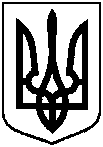 від 24 лютого 2021 року № 249 – МРм. СумиПро затвердження показників для визначення розміру посадових окладів керівників комунальних некомерційних підприємств, що належать до комунальної власності                                    Сумської міської територіальної  громади Середньооблікова чисельність працівників в еквіваленті повної зайнятості за попередній  рік, осібМаксимально допустимий розмір посадового окладу керівника підприємства у кратності до мінімального посадового окладу (ставки) працівника основної професіїЧистий дохід від реалізації товарів (робіт, послуг) за попередній рік, млн. грнМаксимально допустимий розмір посадового окладу керівника підприємства у кратності до мінімального посадового окладу (ставки) працівника основної професіїБільше 700 до 8,0Більше 150 до 8,0від 501 до 700до 7,0від 101,0 до 150,0до 7,0від 351 до 500до 6,0від 41,0 до 100,0до 6,5від 201 до 350до 5,5від 11 до 40,0до 5,5до 200до 5,0до 10,0до 5,0Новостворене підприємствоНовостворене підприємствоНовостворене підприємство2,8Начальник  управління  охорони здоров’я Сумської міської радиО.Ю.ЧумаченкоЗаступник  міського голови з питань діяльності виконавчих органів радиТ.Д. ІщенкоНачальник правового управлінняО.В. ЧайченкоСекретар Сумської міської радиО.М. Рєзнік